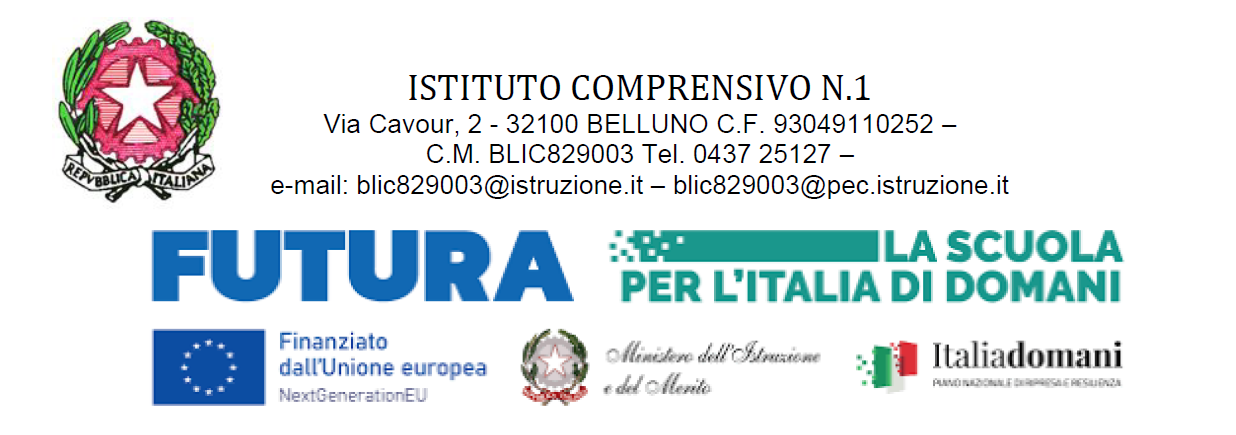 Delibera N. 43Lettera ed approvazione del verbale della seduta precedenteDelibera N. 44  Ratifica date elezioni dei rappresentanti dei genitoriDelibera N. 45Contributo volontario delle famiglieDelibera N. 46Rinnovo Convenzione scuola MiariDelibera N. 47Rinnovo adesione Accordo di Rete SMIMDelibera N. 48Prossimo Incarico DPO triennale Delibera N. 49Approvazione progetti offerta formativaDelibera N. 50Valutazione sull’accettazione di future possibili sponsorizzazioniDelibera N. 51Scuole Aperte: comunicazioni dateDelibera N. 52Non effettuazione del monitoraggio alle famiglie per la collocazione delle 2 ore di educazione fisica per l’a.s. 2024/2025